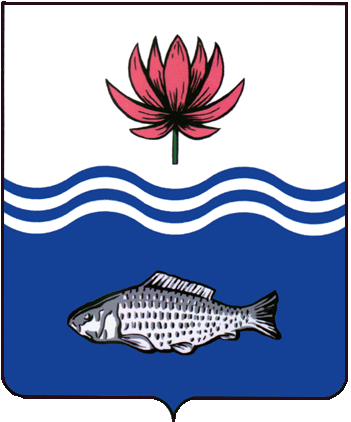 АДМИНИСТРАЦИЯ МО "ВОЛОДАРСКИЙ РАЙОН"АСТРАХАНСКОЙ ОБЛАСТИРАСПОРЯЖЕНИЕОб усилении мер безопасностии антитеррористической защищенностина территории  МО "Володарский район"В целях обеспечения безопасности и антитеррористической защищенности, готовности сил и средств к пресечению и ликвидации возможных террористических актов и других чрезвычайных ситуаций  на территории муниципального образования «Володарский район»:1. Главам муниципальных  образований района (по согласованию),    ГБУЗ АО «Володарская РБ» (Ливинсон),   управлению сельского,  рыбного хозяйства и перерабатывающей промышленности (Магзанов), отделу образования (Джумартов), отделу культуры, молодежи и туризма (Хасанова), комитету по физической культуре и спорту (Калимбетов),                                       МКУ «УЖКХ» (Рамазанова) совместно с руководителями объектов, включенных в Перечень объектов вероятного террористического посягательства на территории Астраханской области (утвержден решением оперативного штаба в Астраханской области от 12 мая 2012 года, одобрен совместным решением антитеррористической комиссии Астраханской области и оперативного штаба в Астраханской области от 13 декабря 2012 года):1.1.Организовать проведение дополнительных мероприятий по предупреждению актов терроризма, повышению бдительности населения, готовности объектов и служб по минимизации последствий террористических актов и иных чрезвычайных ситуаций в местах массового пребывания людей, в т.ч.:-приведению объектов в надлежащее противопожарное состояние;-принять дополнительные меры по обеспечению технической защищенности и физической охраны подведомственных объектов.-по обеспечению безопасности жилого сектора (проверки и ограничения доступа в подвальные и чердачные помещения, подъезды многоэтажных домов), проведению соответствующей разъяснительной работы с руководителями и персоналом управляющих компаний, ТСЖ и т.п.Срок: немедленно.1.2.Совместно с ОМВД России по Володарскому району                   (Гайдидей),   ФГКУ «3 отряд ОФПС   по  Астраханской области»   (Погожев):- провести дополнительные инструктажи сотрудников, осуществляющих физическую охрану предприятий и учреждений, персонала объектовых служб, осуществляющих функции по локализации кризисных ситуаций, об усилении бдительности при несении службы, обеспечения пожарной безопасности, порядке действий в случае возникновения угрозы или совершения террористического акта или иных чрезвычайных ситуаций;-обеспечить незамедлительное информирование правоохранительных органов обо всех выявленных фактах нарушений пропускного и внутриобъектового режимов, проявлений необоснованного интереса к порядку функционирования объектов и т.д.-провести дополнительную разъяснительную работу с персоналом и учащимися образовательных учреждений о повышенных мерах безопасности, усиленном внимании ко всем признакам и факторам подготовки и совершения противоправной деятельности, в том числе террористического характера   с разработкой мероприятий по укреплению их антитеррористической и противопожарной защищенности, обучению дежурного персонала мерам пожарной безопасности и действиям в случае совершения террористического акта;-рассмотреть и при необходимости скорректировать меры по осуществлению предупредительно-профилактических антитеррористических мероприятий на объектах образования, культуры, здравоохранения и в иных местах проведения массовых мероприятий;-уточнить планы эвакуации граждан из задействованных в массовых мероприятиях помещений, провести проверки готовности путей эвакуации на указанных объектах;-ограничить парковку автотранспорта вблизи объектов образования, культуры, здравоохранения и мест проведения массовых мероприятий на период их проведения.Срок: немедленно.1.3.О принятых мерах  в срок до 06 апреля 2017 г. письменно проинформировать секретариат антитеррористической комиссии района о принятых мерах по усилению безопасности и антитеррористической безопасности подведомственных объектов.2.Редакции газеты «Заря Каспия» (Шарова) организовать доведение до граждан сведений о необходимости повышения бдительности, правилах поведения граждан в случае обнаружения бесхозных вещей, признаках подозрительного поведения отдельных лиц, о порядке действий в экстремальной обстановке.3.Рекомендовать ОМВД России по Володарскому району (Гайдидей):3.1.Обеспечить реализацию комплекса мер по усиленной охране объектов, включенных в перечень объектов вероятного террористического посягательства, обеспечению безопасности в местах проведения праздничных мероприятий и на маршрутах движения автотранспорта вблизи мест массового пребывания людей;3.2.Провести дополнительные инструктажи персонала и учащихся о мерах безопасности и повышенном внимании к возникновению чрезвычайных ситуаций и угрозам совершения террористических актов.4.Рекомендовать ФГКУ «3 отряд ФПС по Астраханской области» (Погожев):4.1.Провести дополнительные инструктажи с персоналом образовательных учреждений о недопущении возможных чрезвычайных ситуаций, по вопросам противопожарной безопасности, а также о порядке действий в экстремальной обстановке;4.2.Во взаимодействии с ОМВД России по Володарскому району и УФСБ России по Астраханской  области   провести дополнительную оценку защищенности наиболее уязвимых критически важных и потенциально опасных объектов и объектов жизнеобеспечения на территории Володарского района  и обеспечить организацию их усиленной защиты от возникновения угроз техногенного, природного характера и террористических актов.5.Сектору информационных технологий организационного отдела администрации МО «Володарский район» (Лукманов) разместить настоящее распоряжение на официальном сайте администрации                                                  МО «Володарский  район».6.Главному редактору МАУ «Редакция газеты «Заря Каспия»                  Шаровой Е.А. опубликовать настоящее распоряжение в районной газете.7. Настоящее распоряжение вступает в силу со дня его подписания.8. Контроль исполнения настоящего распоряжения оставляю за собой.Глава администрации                                                      Б.Г. Миндиев                                  от 04.04.2017г.№332-р